CTohmemunity Fund  Application Form	The Community FundThe Community fund provides a resource for local residents, community organisations and student societies to help initiate and support innovative community projects.Project ideas will need to demonstrate how they will enhance the relationship between the University of Exeter and local communities.The remit is very broad and we encourage applications from local community representatives and student organisations. We are keen to support a wide range of initiatives such as environmental projects, community events, cultural projects, or any initiative which forges stronger links between students and their community. Please get in touch if you have an idea.Criteria:Grants of £300 are available (grants of up to £500 are possible for larger projects)The grant can be used to part-fund a wider community project.There will be 2 rounds of applications each year with applications being assessed by a panel, comprising university staff and community representatives.Deadlines for applications will be made available on our website.Successful applicants can re-apply for each funding round, but not for the same project.The need for each project must be justified.Other organisations and agencies working with University of Exeter students and permanent Exeter residents can apply for the fund – as long as direct student/resident collaboration can be evidenced.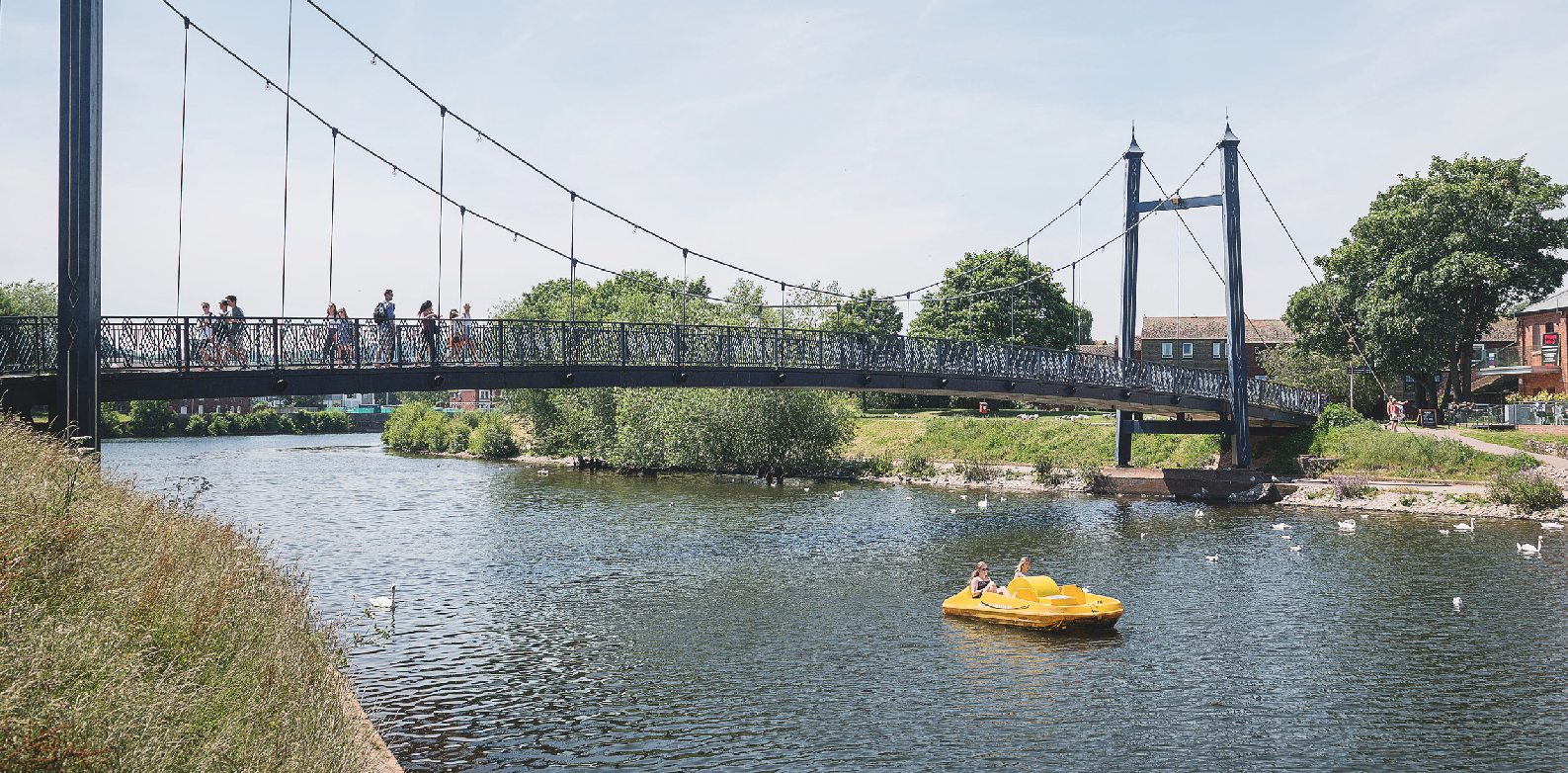 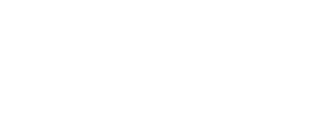 Please refer to Community fund criteria before completing this application form.Please describe your project and how it meets the aim of the Community fund. (i.e. how will this project develop and enhance positive relations between University of Exeter and the wider community?)Please email all completed applications to: Rory CunninghamCommunity Liaison Manager r.j.cunningham@exeter.ac.uk